Ответ на запрос о разъяснении положений документации об электронном аукционе          Электронный аукцион № 0187300005816000121 среди субъектов малого предпринимательства и социально-ориентированных некоммерческих организаций на право заключения муниципального контракта на оказание услуг по аттестации объектов информатизации.Текст запроса: Оказание услуг по аттестации объектов информатизации лицензируемый вид деятельности согласно Федерального закона от 04.05.2011 N 99-ФЗ "О лицензировании отдельных видов деятельности". Просьба уточнить требуется ли прикладывать во второй части лицензию на соответствующий вид деятельности или данное требование не установлено, так как в документации указано: 3) копии документов, подтверждающих соответствие товара, работы или услуги требованиям, установленным в соответствии с законодательством Российской Федерации, в случае, если в соответствии с законодательством Российской Федерации установлены требования к товару, работе или услуге - не требуется;На данный запрос разъясняем следующее: На основании Вашего запроса в документацию будут внесены соответствующие изменения. Директор                                            						         В.И. ПаньшинаИсполнитель: Ведущий товароведОтдела МТСиТЛекомцева Е.А.8(34675)7-57-61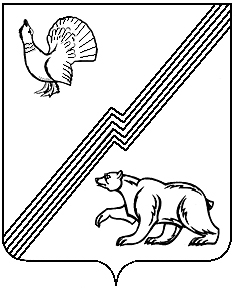 